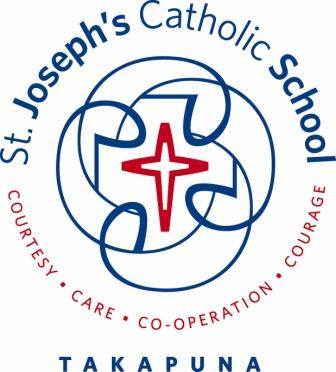 Internet / Devices / Cell Phones2022Internet Useall internet activity is to be appropriate to the teaching and learning environmentstudents can only make use of the internet when granted permission and overseen by a staff memberstudents are expected to access sites that support their programme of learning, as determined by the Home Group teacherall communication needs to be positive and in accordance with the school’s valuesno downloading of programmes, games or music, without the permission of the Home Group teacher any violation of internet use will be dealt with by the school, and parents will be informed of the consequencesDevice Usedevices are one of a range of learning tools for students from Years 0 - 6the use of devices is considered a privilegedevices will be used during ‘learning time’misuse of devices will see the device withdrawn from the student and parents informedonly photos / videos required for school purposes will be takenno images will be uploaded to any sites other than those recommended for our school purposesStudent use of school devicesschool devices are only to be used with the permission of teachers and only when they are presentschool devices broken through student misuse could result in parents being invoiced for repair costs Student use of personal devices (Years 3 - 6) - PLEASE NAME DEVICESstudents choose to have their own devices as it means they have immediate access to a device and do not have to wait on the availability of a school device. There is no obligation for parents to provide deviceschromebooks, small laptops or tablets with keyboards, are recommended. The device needs to have Google Docs installed on itthe school is not responsible for any breakages of personal devicesstudents are fully responsible for their device from the moment it leaves home until it returns homewe recommend protection of the device in the form of a hardy cover / casestudents are responsible for recharging their own device at home each eveningsmall earphones are requiredCell phones - PLEASE NAME CELL PHONEScell phones are not needed by the students in their school daycell phones are the responsibility of the studentthey are to be kept in the student’s bagthey are not to be used on school grounds, including before and after schoolstudents needing to contact their parents are to go to the officemisuse of the cell phone will result in it being handed in at the office and arrangements made for the student’s parent to collect itStudent use of school Google account / email addressstudents in Years 3 - 6 are provided a school google account / email addressthe account can be accessed by the teacher, student and their parentsthe purpose of this account is learningstudents can only email from this account with the permission of the teacherstudents are not permitted to use the school account to set up accounts on other sites eg. YoutubeWe agree to abide by the terms and conditions as stated on page one Student Name: 		_____________________________________________________Caregiver 1:  		_____________________________________________________  Signature: 			_____________________________________________________Caregiver 2:  		_____________________________________________________  Signature: 			_____________________________________________________